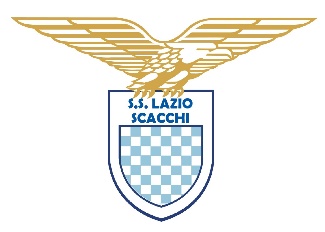 MODULO DI ADESIONE ALL’ASSOCIAZIONE “S.S. LAZIO SCACCHI A.S.D.”(nati dopo il 31.12.2005)Spett. Consiglio DirettivoS.S. LAZIO SCACCHI A.S.D.Viale del Vignola 111 – 00196 ROMAIl/La sottoscritto/aavendo preso visione dello Statuto, chiede di poter aderire alla “S.S. Lazio Scacchi A.S.D.” in qualità di SOCIO JUNIOR.A tale scopo, dichiara di condividere gli obiettivi espressi dagli articoli 4 e 5 dello Statuto dell’Associazione stessa e di voler contribuire, in quanto socio, alla loro realizzazione, e si impegna all’osservanza delle norme statutarie e delle disposizioni del Consiglio Direttivo. Si impegna, inoltre, a non utilizzare il nome dell’Associazione per attività di carattere commerciale, imprenditoriale o, comunque, per attività che abbiano scopo di lucro. Si impegna, altresì, a non utilizzare a scopo di lucro il materiale prodotto dall’Associazione e reso disponibile ai soci. Prende atto che l’adesione è subordinata all’accettazione da parte del Consiglio Direttivo, come previsto dall’art. 7 dello Statuto. Autorizza, infine, la S.S. Lazio Scacchi A.S.D. ad effettuare le comunicazioni all’indirizzo e-mail (o PEC) sopra riportato.Versa la quota associativa annuale di Euro 80 per l’anno 2024, su conto intestato a “S.S. Lazio Scacchi A.S.D.” IBAN: IT38W0538703208000001092094    Allega fotocopia del documento di identità.Data								FirmaDichiara di consentire al trattamento dei dati personali ai sensi dell’art. 13 del Regolamento UE 2016/679.I dati forniti da chi presenta richiesta di adesione vengono registrati nel Libro Soci - predisposto su supporto cartaceo e/o elettronico - della ‘S.S. Lazio Scacchi A.S.D.’, con sede in Viale del Vignola 111 in Roma, che ne è anche responsabile per il trattamento, e saranno gestiti adottando le misure idonee a garantire la sicurezza e la riservatezza. Per dati si intendono quelli forniti durante la registrazione in qualità di associato e le successive modifiche e/o integrazioni da parte del medesimo.Data								FirmaCognomeNomeLuogo di nascitaData di nascita (gg/mm/aaaa)Codice FiscaleIndirizzo e città di residenzaCittadinanzaProfessioneCellulareE-mail (o PEC)Tipo e numero documento identitàCognome e Nome genitoreCellulare genitoreE-mail genitoreAcconsento al trattamento dei dati personali